Deciduous TreesIn the Autumn, the leaves on some types of trees change colour and fall to the ground. These are called deciduous trees. 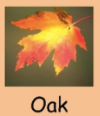 These trees tend to have flat and wide leaves. Oak trees are deciduous.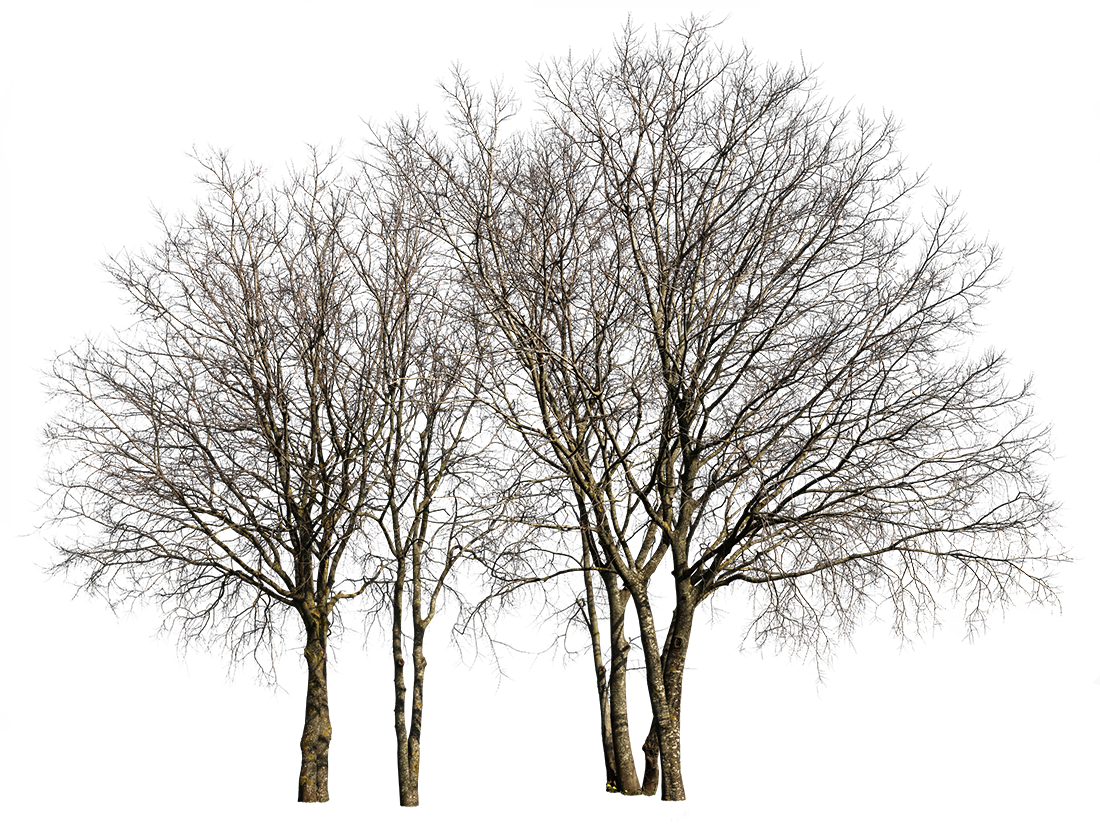 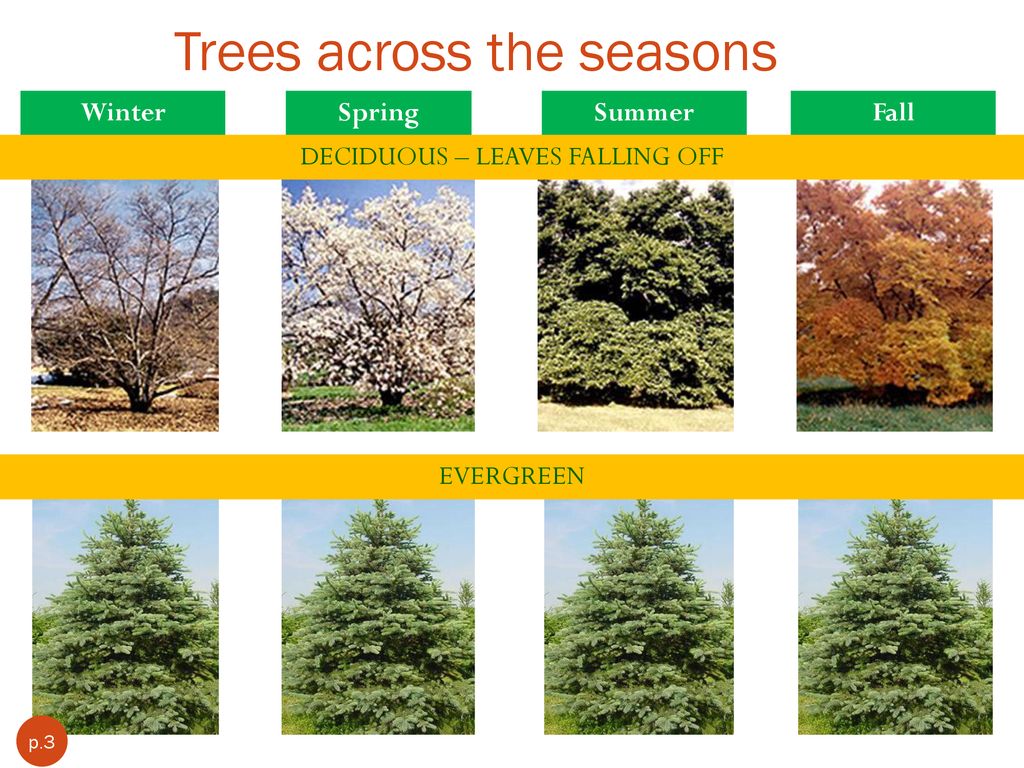 Evergreen TreesSome trees do not lose their leaves. They have leaves all year round. They are called evergreen trees. 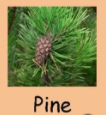 These trees tend to have more thin and pointy leaves. Pine trees are evergreen.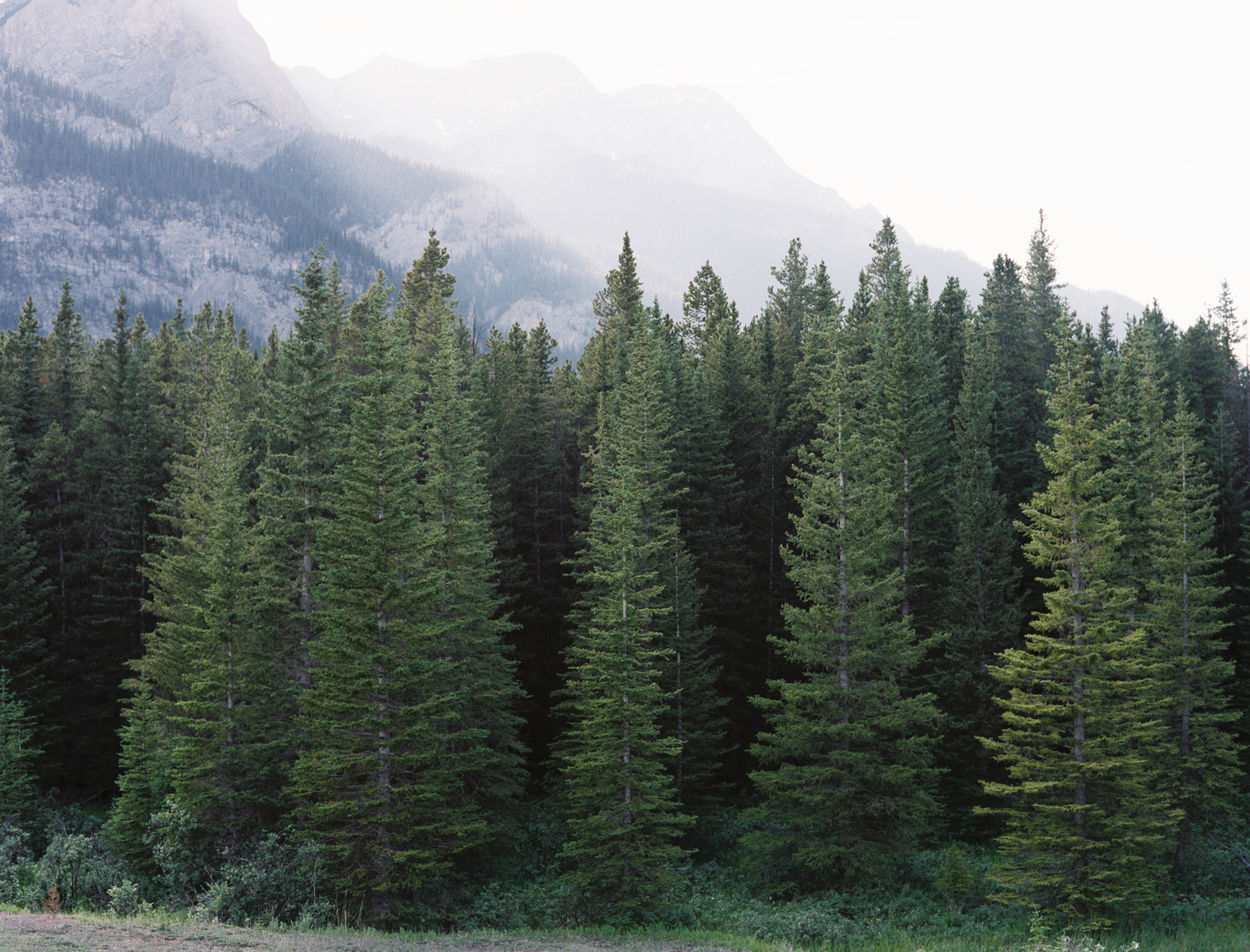 Science Worksheet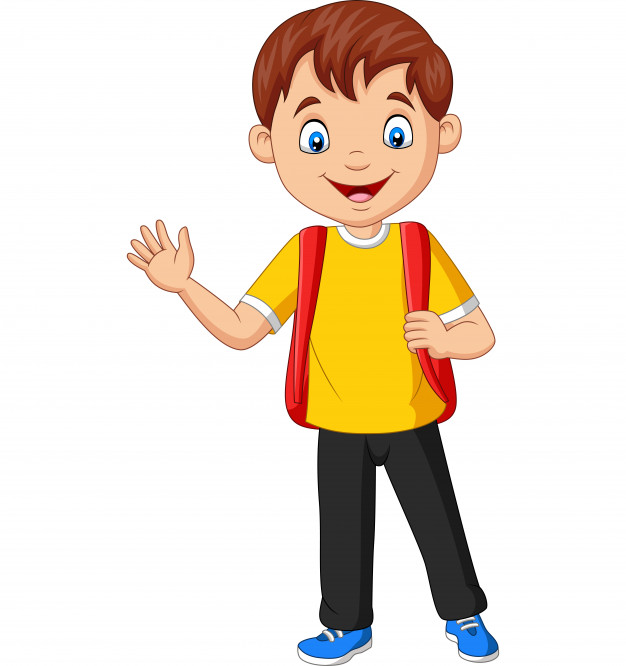 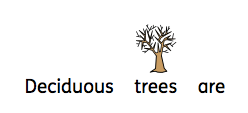 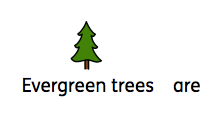 